PE CLASSES, 2017-2018MRS. EISNER’S EXPECTATIONS OF STUDENTS-I EXPECT FOR YOU, AS A STUDENT HERE, TO TREAT ALL OTHERS WITH RESPECT. I EXPECT FOR ALL OTHERS TO TREAT YOU WITH RESPECT.-I EXPECT FOR YOU TO PARTICIPATE IN ALL CLASS ACTIVITIES.-I EXPECT FOR YOU TO TAKE NOTES AND TO KEEP AN ORGANIZED NOTEBOOK DURING CLASSROOM SETTINGS.-I EXPECT FOR YOU TO STUDY AND PASS ALL WRITTEN TESTS. CLASS ROOM RULES/NON-NEGOTIABLES-DO WHAT IS RIGHT-TREAT OTHERS THE WAY YOU WOULD WANT TO BE TREATED-DO YOUR BEST-DO NOT START ANY ACTIVITY UNLESS INSTRUCTED TO DO SO-NO CURSING OR FOUL LANGAUGE-NO TRIPPING, HITTING, PUSHING OR HORSEPLAYING DURING CLASS-KEEP YOUR HANDS TO YOURSELF-IF SOMETHING DOES NOT BELONG TO YOU, LEAVE IT ALONE-NO JEWELRY-COME PREPARED FOR PE AND BOOKWORK ASSIGNMENTS EVERYDAY-NO FOOD OR DRINKS ARE ALLOWED IN THE GYM AT ANYTIME-STUDENTS ARE NOT ALLOWED IN OFFICES OR STORAGE AREAS WITHOUT PERMISSION-STUDENTS ARE NOT ALLOWED TO BE IN THE SHOWER AREA-STUDENTS ARE NOT ALLOWED TO LEAVE CLASS WITHOUT PERMISSION-STUDENTS ARE ALLOWED REASONABLE TIME, AT THE BEGINNING AND AT THE END OF EACH CLASS, TO CHANGE INTO PE CLOTHES AND TO GET LINED UP -AT THE END OF CLASSES, STUDENTS ARE EXPECTED TO BE BACK IN THE GYM BEFORE BEING DISMISSEDGRADING POLICY-DRESSOUT & PARTICIPATION  60%-FITNESS TESTS  10%-NOTEBOOK PROJECT  20%-QUIZZES  AND TESTS 10%BE A CHAMPION!Cooperation: Use teamwork and show good sportsmanshipHands: Keep hands and body parts to ourselvesAttention: Enter and exit with a quiet body and voiceMusic: Play when played, freeze when stoppedPrepared: Always wear sneakers and proper clothes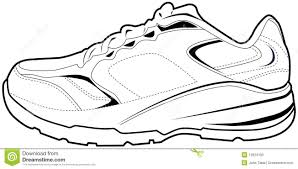 Involvement: Always participate and give best effortOthers: Respect the teacher, environment and your classmatesNoise: Stop, look and listen on my voice